Valentynsdagverrassing!!!1.	Betreklike voornaamwoord vorderingstoetsVerbind die volgende sinne met die betreklike voornaamwoord tussen hakies: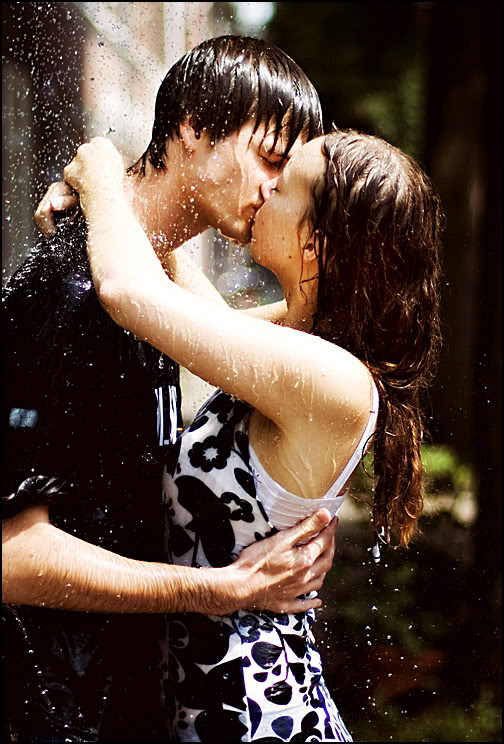 1.1	Ons hardloop na ‘n groot eikeboom. 	Ons kan daaronder teen die reën skuil. (waaronder)1.2	Ek kyk na die sopnat meisiekind. 	Ek is besig om smoorverlief op haar te raak. (op wie)1.3	Sy het die pragtigste gesig. 	Die nat slierte van haar hare plak daarteen vas. (waarteen)1.4	Ek vryf haar arms met my hemp droog. 	Die hoendervleis staan in knoppies daarop. (waarop)1.5	Ek kyk diep in haar donkerbruin glinsterende oë. 	Ek kan my eie weerkaatsing daarin sin. (waarin)1.6	Sy lag deur haar welgevormde lippe. 	Sy gee my ‘n skielike piksoentjie daarmee. (waarmee)1.7	Ek besef skielik sy is die een meisie. 	Ek wil die res van my lewe saam met haar deurbring. (met wie)1.8	Skielik trek sy my aan die hand onder die boom uit. Ons het veilig daatreen geleun. (waarteen)1.9	Oombliklik is ons deurweek deur die reën. Dit laat ons klere aan ons lywe vasplak. (wat)1.10	Die meisie stasan voor my met haar breë glimlag. Haar spontane geaardheid laat my daagliks lag. 	(wie se)1. 11	Voordat sy my soen fluister sy ek is die seun. Sy kan nie sonder my lewe nie. (sonder wie)2.	Deelwoorde vorderingstoetsSkep deelwoorde van die werkwoorde tussen hakies:Met ‘n 2.1 (klop) hart ontvang ek ‘n sms van ‘n vreemde nommer. Ek kyk om en sien ‘n 2.2 (bloos) meisie tussen die 2.3 (dans) tieners wat na my kyk. Die 2.4 (dawer) musiek laat geen ruimte om te praat nie, dus stap ons buite na die 2.5 (verfris) naglug. Die 2.6 (giggel) meisie vra my wat ek doen. Ek is so 2.7 (opwen) dat ek eers nie verstaan nie. My 2.8 (uitput) vriend steier van die dansvloer af. Hy staan daar met ‘n               2.9 (verbaas) uitdrukking  en kyk na ons. Sy 2.10 (oprol) moue vertoon sy 2.11 (bult) spiere. Ek sien nie eers die 2.12 (dreig) gevaar nie, en ignoreer hom. My 2.13 (omkrap) vriend vra my wat ek doen. Met ‘n 2.14 (groei) gevoel van paniek draai ek na hom. O vrek. Dis sy meisie! 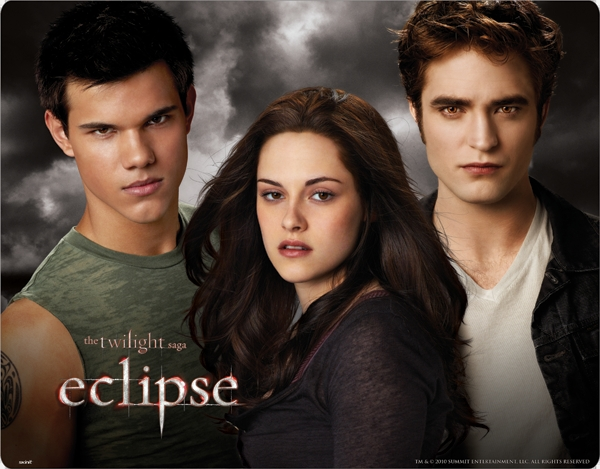 